                                                           ЛАДАМесто работы: Город Бутурлиновка, улица Красная 1.Телефон:  +7 (47361) 2-10-65, 8 (951) 549-20-15Часы работы: ежедневно: 08:00–14:00 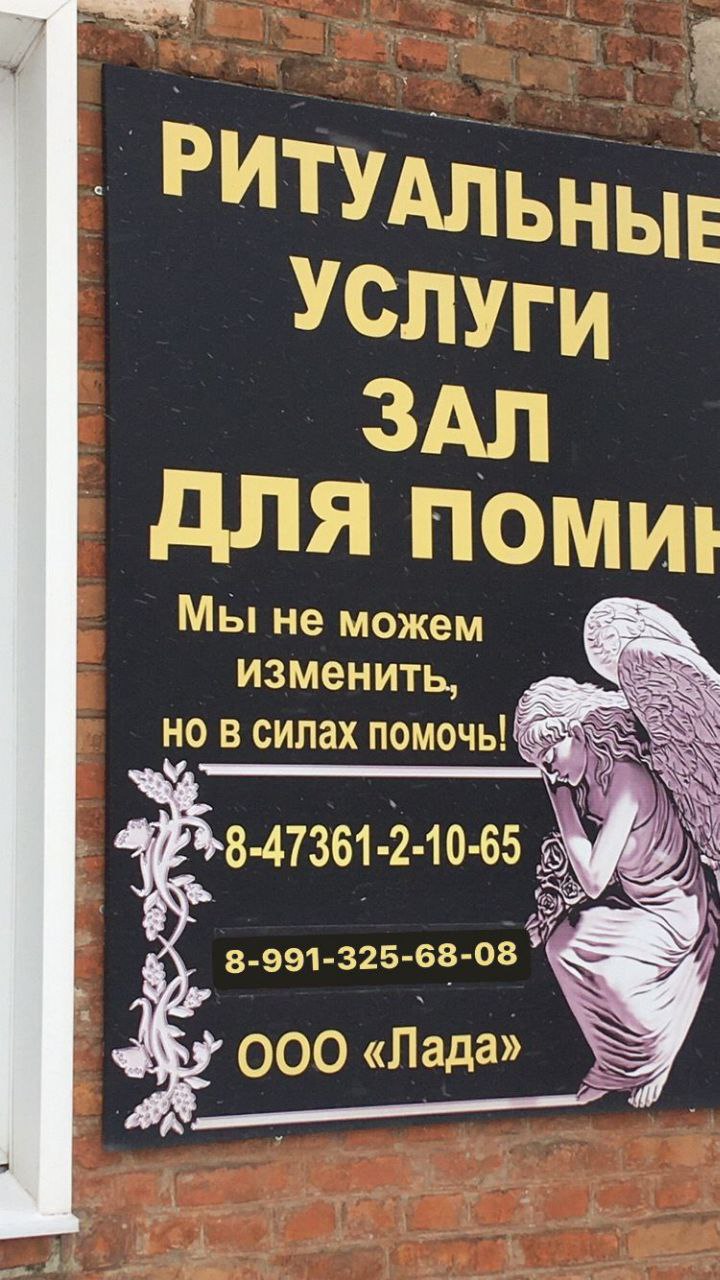     Круглосуточно по телефону                 Услуги:Зал для проведения поминальных обедов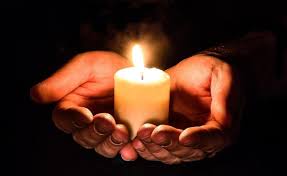 Производят захоронениеУслуги автомобиляГробы, ВенкиРытье могилПамятникиКресты и прочие ритуальные услуги